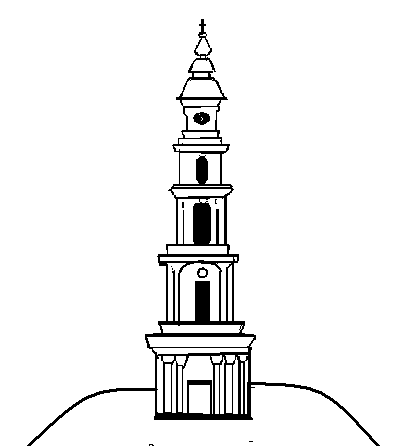 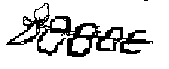 АДМИНИСТРАЦИЯ ЛЕЖНЕВСКОГО МУНИЦИПАЛЬНОГО РАЙОНА ИВАНОВСКОЙ ОБЛАСТИПОСТАНОВЛЕНИЕ«______»______________                                                        № ________Об утверждении административного регламента предоставления муниципальной услуги «Предоставление в собственность, постоянное (бессрочное) пользование, в безвозмездное пользование и в аренду юридическим и физическим лицам земельных участков, на которых расположены здания, сооружения»В соответствии с Федеральным законом от 27.07.2010 № 210-ФЗ «Об организации предоставления государственных и муниципальных услуг», Постановлением Правительства РФ от 16.05.2011 г. №373 «О разработке и утверждении административных регламентов исполнения государственных функций и административных регламентов предоставления государственных услуг», постановлением Главы Лежневского муниципального района Ивановской области от 31.12.2008 № 998 «Об утверждении Порядка разработки и утверждения административных регламентов исполнения муниципальных функций (предоставления муниципальных услуг), Администрация Лежневского муниципального района Ивановской области   п о с т а н о в л я е т:1. Утвердить прилагаемый Административный регламент исполнения Комитетом по управлению муниципальным имуществом, земельными ресурсами и архитектуре Администрации Лежневского муниципального района муниципальной услуги «Предоставление в собственность, постоянное (бессрочное) пользование, в безвозмездное пользование и в аренду юридическим и физическим лицам земельных участков, на которых расположены здания, сооружения»2.  Настоящее постановление вступает в силу с момента подписания.3. Контроль за исполнением настоящего постановления возложить на начальника Комитета по управлению муниципальным имуществом, земельными ресурсами и архитектуре Администрации Лежневского муниципального района Сазонову А.Н.Глава Администрации Лежневского муниципального района                              О.С. КузьмичеваПриложение к постановлениюАдминистрации Лежневского муниципального районаот __________ № ____________Административный регламентпредоставления муниципальной услуги«Предоставление в собственность, постоянное (бессрочное) пользование, в безвозмездное пользование и в аренду юридическим и физическим лицам земельных участков, на которых расположены здания, сооружения»1. Общие положения1.1.Административный регламент предоставления муниципальной услуги «Предоставление в собственность, постоянное (бессрочное) пользование, в безвозмездное пользование и в аренду юридическим и физическим лицам земельных участков, на которых расположены здания, сооружения» (далее - Регламент) разработан в соответствии с Федеральным законом от 27.07.2010 № 210-ФЗ «Об организации предоставления государственных и муниципальных услуг».1.2. Цель разработки Регламента - реализация права физических и юридических лиц на обращение в органы местного самоуправления и повышение качества рассмотрения таких обращений в Администрации муниципального образования, создание комфортных условий для получения муниципальной услуги, снижение административных барьеров, достижения открытости и прозрачности работы органов власти.1.3. Настоящий Регламент устанавливает требования к предоставлению муниципальной услуги, определяет сроки и последовательность действий (административные процедуры) при рассмотрении обращений физических и юридических лиц.1.4. Правом на получение муниципальной услуги, указанной в настоящем Регламенте, обладают физические и юридические лица- собственники зданий, сооружений, расположенных на участке, заинтересованные в предоставлении земельного участка в собственность, постоянное (бессрочное) пользование, в безвозмездное пользование и в аренду.От имени Заявителей заявление в предоставлении муниципальной услуги вправе подавать его представитель при предоставлении документа, удостоверяющего представительские полномочия и документа, удостоверяющего личность.2. Стандарт предоставления муниципальной услуги2.1. Наименование муниципальной услуги, порядок предоставления которой определяется настоящим Регламентом, - «Предоставление в собственность, постоянное (бессрочное) пользование, в безвозмездное пользование и в аренду юридическим и физическим лицам земельных участков, на которых расположены здания, сооружения» (далее – муниципальная услуга).2.2. Наименование органа, предоставляющего муниципальную услугу:- Администрация муниципального образования «Лежневский муниципальный район» (Администрация);- в лице Комитета по управлению имуществом, земельными ресурсами и архитектуре администрации Лежневского муниципального района (далее - Уполномоченный орган);- место нахождения и почтовый адрес Администрации: 155120, Ивановская область, п.Лежнево, ул. Октябрьская, д.32;- почтовый адрес для приема заявлений о предоставления муниципальной услуги: 155120, Ивановская область, п.Лежнево, ул. Октябрьская, д.32, каб. 56;- телефон: 8(49357) 2-16-89;- адрес электронной почты: info@lezhnevo.ru;- адрес сайта в сети «Интернет»:www.lezhnevo.ru;- адрес сайтов для предоставления услуги в электронном виде pgu.ivanovoobl.ru, www.gosuslugi.ru;- график приема:вторник, среда с 9.00 час. до 12.00 час.2.3. Получатели муниципальной услуги.Получателями услуги являются физические или юридические лица (далее - Заявители) собственники зданий, сооружений, расположенных на участке, заинтересованные в предоставлении в собственность, постоянное (бессрочное) пользование, в безвозмездное пользование или в аренду земельного участка.2.4. Конечным результатом предоставления муниципальной услуги, предусмотренной настоящим Регламентом, является выдача или направление Заявителю (Заявителям) проекта договора купли-продажи, аренды, безвозмездного пользования земельным участком или решения о предоставлении земельного участка в собственность бесплатно, в постоянное (бессрочное) пользование. 2.5. Срок предоставления муниципальной услуги составляет 60 дней.2.5.1. В срок не более чем тридцать дней со дня поступления заявления о предоставлении земельного участка комитет рассматривает поступившее заявление, проверяет наличие или отсутствие оснований, предусмотренных пунктом 2.12. настоящего регламента, и по результатам указанных рассмотрения и проверки совершает одно из следующих действий:1) осуществляет подготовку проектов договора купли-продажи, договора аренды земельного участка или договора безвозмездного пользования земельным участком  и их подписание, а также направляет проекты указанных договоров для подписания заявителю;2) принимает решение о предоставлении земельного участка в собственность бесплатно или в постоянное (бессрочное) пользование;3) принимает решение об отказе в предоставлении земельного участка при наличии хотя бы одного из оснований, предусмотренных пунктом 2.12 настоящего регламента, и направляет принятое решение заявителю. В указанном решении должны быть указаны все основания отказа.2.5.2. В случае подачи Заявителем (Заявителями) документов через многофункциональный центр срок предоставления муниципальной услуги исчисляется со дня передачи многофункциональным центром полного пакета документов, необходимых для оказания муниципальной услуги, в Комитет.2.6. Предоставление муниципальной услуги осуществляется в соответствии со следующими нормативно-правовыми актами:- Конституцией Российской Федерации;- Земельнымкодексом Российской Федерации;- Федеральным законом от 06.10.2003 № 131-ФЗ «Об общих принципах организации местного самоуправления в Российской Федерации»;- Федеральным законом от 27.07.2010 № 210-ФЗ «Об организации предоставления государственных и муниципальных услуг»;- Уставом муниципального образования «Лежневский муниципальный район»;- Соглашение о передаче полномочий Уполномоченному органу в части исполнения технической части вопросов, связанных с земельно-имущественными отношениями.2.7. Муниципальная услуга предоставляется на основании поступившего в Комитет письменного заявления, поданного через многофункциональный центр, на приеме или направленного по почте или заявления, поданного в электронной форме через единый и (или) региональный порталы государственных и муниципальных услуг по адресу www.gosuslugi.ru и (или) www.pgu.ivanovoobl.ru (далее - Порталы). Рекомендуемая форма заявления приведена в приложениях №1, №2 и №3 к настоящему Регламенту.2.8. Заявители имеют право на неоднократное обращение за предоставлением муниципальной услуги.2.9. Для получения муниципальной услуги Заявителю (Заявителям) необходимо представить следующие документы: 2.9.1. Заявление от правообладателей зданий, сооружений, расположенных на земельном участке, о приобретении прав на земельный участок (в случае предоставления земельного участка в аренду с заявлением может обраться любой из заинтересованных правообладателей здания, сооружений или помещений в них). В заявлении о предоставлении земельного участка указываются:1) фамилия, имя, отчество, место жительства заявителя и реквизиты документа, удостоверяющего личность заявителя (для гражданина);2) наименование и место нахождения заявителя (для юридического лица), а также государственный регистрационный номер записи о государственной регистрации юридического лица в едином государственном реестре юридических лиц, идентификационный номер налогоплательщика, за исключением случаев, если заявителем является иностранное юридическое лицо;3) кадастровый номер испрашиваемого земельного участка;4) вид права, на котором заявитель желает приобрести земельный участок, если предоставление земельного участка указанному заявителю допускается на нескольких видах прав;5) цель использования земельного участка;6) реквизиты решения о предварительном согласовании предоставления земельного участка в случае, если испрашиваемый земельный участок образовывался или его границы уточнялись на основании данного решения;7) почтовый адрес и (или) адрес электронной почты, а также телефон (в случае наличия) для связи с заявителем.2.9.2. Копию документа, удостоверяющего личность Заявителя (Заявителей), являющегося физическим лицом, либо личность представителя физического или юридического лица.2.9.3. Копию документа, удостоверяющего права (полномочия) представителя физического или юридического лица, если с заявлением обращается представитель Заявителя (Заявителей).2.9.4. Копии документов, удостоверяющих (устанавливающих) права на здание, сооружение, если право на такое здание, сооружение в соответствии с законодательством Российской Федерации признается возникшим независимо от его регистрации в Едином государственном реестре прав (далее - ЕГРП).2.9.5. Копии документов, удостоверяющих (устанавливающих) права на приобретаемый земельный участок, если право на данный земельный участок в соответствии с законодательством Российской Федерации признается возникшим независимо от его регистрации в ЕГРП.2.9.6. Копию документа, подтверждающего обстоятельства, дающие право приобретения земельного участка, в том числе на особых условиях, в постоянное (бессрочное) пользование, в безвозмездное пользование, в собственность или аренду на условиях, установленных земельным законодательством, и данное обстоятельство не следует из документов, указанных в подпунктах 2.9.2. – 2.9.5.настоящего пункта, подпунктах 2.10.1. –2.10.4. пункта 2.10.Регламента.2.9.7. Сообщение Заявителя (Заявителей) содержащее перечень всех зданий, сооружений, расположенных на земельном участке, в отношении которого подано заявление о приобретении прав, с указанием (при их наличии у заявителя) их кадастровых (инвентарных) номеров и адресных ориентиров.2.9.8. Заверенный перевод на русский язык документов о государственной регистрации юридического лица в соответствии с законодательством иностранного государства в случае, если заявителем является иностранное юридическое лицо.2.10. Для предоставления муниципальной услуги Заявитель (Заявители) вправе предоставлять вместе с заявлением о приобретении прав на земельный участок нижеперечисленные документы, при этом указанные документы не могут быть затребованы у Заявителя (Заявителей):2.10.1. Копию свидетельства о государственной регистрации физического лица в качестве индивидуального предпринимателя (для индивидуальных предпринимателей), копию свидетельства о государственной регистрации юридического лица (для юридических лиц) или выписку из государственных реестров о юридическом лице или индивидуальном предпринимателе, являющемся заявителем, ходатайствующим о приобретении прав на земельный участок.2.10.2. Выписку из ЕГРП на недвижимое имущество и сделок с ним о правах на здание, сооружение, находящиеся на приобретаемом земельном участке, или уведомление об отсутствии в ЕГРП запрашиваемых сведений о зарегистрированных правах на указанные здания, сооружения.2.10.3. Выписку из ЕГРП о правах на приобретаемый земельный участок или уведомление об отсутствии в ЕГРП запрашиваемых сведений о зарегистрированных правах на указанный земельный участок.2.10.4. Кадастровый паспорт земельного участка, либо кадастровую выписку о земельном участке в случае, если заявление о приобретении прав на данный земельный участок подано с целью переоформления прав на него.2.11.Основания для отказа в приеме (рассмотрении) заявления о предоставлении муниципальной услуги:2.11.1. Не предоставлены или предоставлены не в полном объеме документы, предусмотренные пунктом 2.9. настоящего Регламента.2.11.2. Представлены незаверенные копии документов или копии документов, которые должны быть представлены в подлиннике.2.11.3. Документы имеют подчистки, приписки, наличие зачеркнутых слов, нерасшифрованные сокращения, исправления, за исключением исправлений, скрепленных печатью и заверенных подписью уполномоченного должностного лица.2.11.4. Текст заявления не поддается прочтению или не подписан уполномоченным лицом.2.11.5. Заявление, поданное в электронном виде, не подписано электронной подписью в соответствии с требованиями действующего законодательства, либо не подтверждена ее подлинность.2.11.6. С заявлением о предоставлении муниципальной услуги обратилось ненадлежащее лицо.2.11.7.Письменное обращение или запрос анонимного характера.2.12. Основанием для отказа в предоставлении муниципальной услуги может являться:2.12.1.С заявлением о предоставлении земельного участка обратилось лицо, которое в соответствии с земельным законодательством не имеет права на приобретение земельного участка без проведения торгов.2.12.2.Указанный в заявлении о предоставлении земельного участка земельный участок предоставлен на праве постоянного (бессрочного) пользования, безвозмездного пользования, пожизненного наследуемого владения или аренды, за исключением случаев, еслис заявлениемо предоставлении земельного участка обратился обладатель данных прав.2.12.3.Указанный в заявлении о предоставлении земельного участка земельный участок предоставлен некоммерческой организации, созданной гражданами, для ведения огородничества, садоводства, дачного хозяйства или комплексного освоения территории в целях индивидуального жилищного строительства, за исключением случаев обращения с заявлением члена этой некоммерческой организации либо этой некоммерческой организации, если земельный участок относится к имуществу общего пользования.2.12.4.На указанном в заявлении о предоставлении земельного участка земельном участке расположены здание, сооружение, объект незавершенного строительства, принадлежащие гражданам или юридическим лицам, за исключением случаев, если сооружение (в том числе сооружение, строительство которого не завершено) размещается на земельном участке на условиях сервитута или на земельном участке размещен объект, размещение которого может осуществляться на землях или земельных участках, находящихся в государственной или муниципальной собственности, без предоставления земельных участков и установления сервитутов (за исключением нестационарных торговых объектов и рекламных конструкций) и это не препятствует использованию земельного участка в соответствии с его разрешенным использованием либо с заявлением о предоставлении земельного участка обратился собственник этих здания, сооружения, помещений в них.2.12.5. На указанном в заявлении о предоставлении земельного участка земельном участке расположены здание, сооружение, объект незавершенного строительства, находящиеся в государственной или муниципальной собственности, за исключением случаев, если сооружение (в том числе сооружение, строительство которого не завершено) размещается на земельном участке на условиях сервитута или с заявлением о предоставлении земельного участка обратился правообладатель этих здания, сооружения, помещений в них, этого объекта незавершенного строительства.2.12.6. Указанный в заявлении о предоставлении земельного участка земельный участок является изъятым из оборота или ограниченным в обороте и его предоставление не допускается на праве, указанном в заявлении о предоставлении земельного участка.2.12.7. Наличие противоречий в предоставленных документах.2.12.8. Указанный в заявлении о предоставлении земельного участка земельный участок является зарезервированным для государственных или муниципальных нужд в случае, еслизаявитель обратился с заявлением о предоставлении земельного участка в собственность, постоянное (бессрочное) пользование или с заявлением о предоставлении земельного участка в аренду, безвозмездное пользование на срок, превышающий срок действия решения о резервировании земельного участка, за исключением случая предоставления земельного участка для целей резервирования.2.12.9. Указанный в заявлении о предоставлении земельного участка земельный участок расположен в границах территории, в отношении которой с другим лицом заключен договор о развитии застроенной территории, за исключением случаев, если с заявлением о предоставлении земельного участка обратился собственник здания, сооружения, помещений в них, расположенных на таком земельном участке, или правообладатель такого земельного участка.2.12.10. Разрешенное использование земельного участка не соответствует целям использования такого земельного участка, указанным в заявлении о предоставлении земельного участка, за исключением случаев размещения линейного объекта в соответствии с утвержденным проектом планировки территории.2.12.11. Предоставление земельного участка на заявленном виде прав не допускается.2.12.12. В отношении земельного участка, указанного в заявлении о его предоставлении, не установлен вид разрешенного использования.2.12.13. Указанный в заявлении о предоставлении земельного участка земельный участок не отнесен к определенной категории земель.2.12.14. Распоряжение земельным участком не относится к компетенции Администрации города Иванова.2.12.15. Указанный в заявлении о предоставлении земельного участка земельный участок изъят для государственных или муниципальных нужд и указанная в заявлении цель предоставления такого земельного участка не соответствует целям, для которых такой земельный участок был изъят, за исключением земельных участков, изъятых для государственных или муниципальных нужд в связи с признанием многоквартирного дома, который расположен на таком земельном участке, аварийным и подлежащим сносу или реконструкции.2.12.16. Границы земельного участка, указанного в заявлении о его предоставлении, подлежат уточнению в соответствии с Федеральным законом «О государственном кадастре недвижимости».2.13. Муниципальная услуга предоставляется бесплатно.2.14. Максимальный срок ожидания в очереди при обращении о предоставлении муниципальной услуги и при получении результата предоставления муниципальной услуги – 15 минут.2.15. Заявление о предоставлении муниципальной услуги регистрируется в Комитете либо в многофункциональном центре в порядке, указанном в пункте 3.2.3. настоящего Регламента.2.16. Требования к месту предоставления муниципальной услуги.Прием Заявителя (Заявителей) для предоставления муниципальной услуги осуществляется специалистами Комитета либо специалистами многофункционального центра согласно графику приема граждан, указанному в пункте 2.2. настоящего Регламента.Рабочее место специалиста Комитета оборудуется необходимой функциональной мебелью, оргтехникой и телефонной связью.Рядом с помещением для предоставления муниципальной услуги предусматривается размещение места для ожидания,оборудованное стульями и информационным стендом. Места для заполнения заявлений (и иных документов) расположены в помещении,в котором предоставляется муниципальная услуга. Места для заполнения заявлений должны соответствовать комфортным условиям для Заявителей, оборудованы столами, стульями, канцелярскими принадлежностями для написания письменных заявлений.На информационном стенде, расположенном рядом со входом, в помещение, в котором предоставляется муниципальная услуга, размещается следующая информация:- образцы заполнения заявлений;- перечень документов для получения муниципальной услуги.2.17. Порядок информирования о предоставлении муниципальной услуги.Информирование о предоставлении муниципальной услуги осуществляется:- посредством размещения соответствующей информации на официальном сайте Администрации муниципального образования www.lezhnevo.ru;- путем размещения на едином и (или) региональном порталах государственных и муниципальных услуг по адресу www.gosuslugi.ru и (или) www.pgu.ivanovoobl.ru;- на информационном стенде, расположенном в непосредственной близости от помещения, где предоставляется муниципальная услуга 155120, Ивановская область, п.Лежнево, ул. Октябрьская, д.32, к.56;- в Комитете по управлению имуществом, земельными ресурсами и архитектуре администрации Лежневского муниципального района по адресу: 155120, ивановская область п.Лежнево, ул.Октябрьская, д.32, к.56,с использованием средств телефонной связи: телефоны: телефон (49357) 2-16-89 по предоставлению земельных участков в постоянное (бессрочное) пользование, безвозмездное срочное пользование, аренду и в собственность);На официальном сайте Администрации Лежневского муниципального района в сети Интернет- наименование и процедура предоставления муниципальной услуги;- место нахождения, почтовый адрес, номера телефонов, график работы специалистов Комитета;- образцы заявлений;- извлечения из нормативных правовых актов по вопросам предоставления муниципальной услуги, полный текст Регламента.Информирование Заявителя (Заявителей) о процедуре предоставления муниципальной услуги может осуществляться в устной  (на личном приеме и по телефону) и письменной формах. Информацию о ходе рассмотрения заявления о предоставлении муниципальной услуги, поданного при личном обращении или почтовым обращением, Заявитель может получить по телефону или на личном приеме. При подаче заявления о предоставлении муниципальной услуги в электронном виде через Порталы Заявитель может получить информацию о ходе рассмотрения заявления о предоставлении муниципальной услуги на Порталах в разделе «Мониторинг хода предоставления муниципальной услуги».При обращении Заявителя по телефону ответ на телефонный звонок должен начинаться с информации о наименовании органа, в который обратился гражданин, фамилии, имени, отчестве и должности специалиста, принявшего телефонный звонок. Время телефонного разговора не должно превышать 10 минут.При невозможности специалиста Комитета, принявшего звонок, самостоятельно ответить на поставленные вопросы, телефонный звонок должен быть переадресован другому специалисту или же обратившемуся лицу сообщается номер телефона, по которому можно получить интересующую его информацию.Информация о предоставлении муниципальной услуги должна содержать:- сведения о порядке получения муниципальной услуги;- адрес места и график приема заявлений для предоставления муниципальной услуги;- перечень документов, необходимых для предоставления муниципальной услуги;- сведения о результате оказания услуги и порядке передачи результата Заявителю.Информирование Заявителя (Заявителей) устно на личном приеме ведется в порядке живой очереди. Максимальный срок ожидания в очереди – 15 минут. Длительность устного информирования при личном обращении не может превышать 20 минут. Письменное информирование осуществляется на основании поступившего в Комитет обращения Заявителя (Заявителей) о процедуре предоставления муниципальной услуги. По результатам рассмотрения обращения специалист Комитета обеспечивает подготовку исчерпывающего ответа. Подготовка ответа на обращение Заявителя (Заявителей) не может превышать 30 дней со дня его регистрации в Комитете в порядке, установленном разделом 3 настоящего Регламента. Ответ Заявителю (Заявителям) направляется письменно в соответствии с реквизитами, указанными в обращении, не позднее 3 рабочих дней с момента регистрации ответа в Комитете  либо выдается на руки Заявителю (Заявителям) или его представителю в Комитете в соответствии с графиком приема граждан, указанным в пункте 2.2. настоящего Регламента.2.18. Показатели доступности и качества муниципальных услуг.2.18.1. Показателями доступности муниципальной услуги являются:- простота и ясность изложения информационных документов;- наличие различных каналов получения информации о предоставлении услуги;- короткое время ожидания услуги;- удобный график работы органа, осуществляющего предоставление муниципальной услуги;- удобное территориальное расположение органа, осуществляющего предоставление муниципальной услуги.2.18.2. Показателями качества муниципальной услуги являются:- точность исполнения муниципальной услуги;- профессиональная подготовка специалистов Комитета;- высокая культура обслуживания Заявителей;- строгое соблюдение сроков предоставления муниципальной услуги;- количество обоснованных обжалований решений органа, осуществляющего предоставление муниципальной услуги.3. Состав, последовательность и срокивыполнения административныхпроцедур, требования к порядку их выполнения3.1. Последовательность административных действий (процедур).Предоставление муниципальной услуги включает в себя следующие административные процедуры:- прием и регистрация заявления о предоставлении муниципальной услуги и документов;- рассмотрение заявления и документов, предоставляемых для получения муниципальной услуги, направление межведомственных запросов;- подготовка проекта договора купли-продажи, аренды, безвозмездного пользования земельным участком, принятие решения о предоставлении земельного участка в собственность бесплатно, в постоянное (бессрочное) пользование либо принятие решения об отказе в предоставлении земельного участка;- выдача либо направлениепроекта договора купли-продажи, аренды, безвозмездного пользования земельным участком или решения о предоставлении земельного участка в собственность бесплатно, в постоянное (бессрочное) пользование либо решения об отказе в предоставлении земельного участка.3.2. Прием и регистрация заявления о предоставлении муниципальной услуги и документов, поступивших от Заявителя при личном обращении в Комитет либо в многофункциональный центр.3.2.1. Прием Заявителя (Заявителей) ведется в порядке живой очереди согласно графику приема граждан, указанному в пункте 2.2. настоящего Регламента.Заявитель (Заявители) или его представитель представляет в Комитет либо в многофункциональный центр заявление о предоставлении в собственность, постоянное (бессрочное) пользование, безвозмездное пользование или аренду земельного участка. Рекомендуемая форма заявления приведена в приложениях №1, №2 и №3 к настоящему Регламенту.Специалист Комитета либо специалист многофункционального центра, осуществляющий прием, выполняет следующие административные действия:а) дает устные консультации на поставленные вопросы;б) в случае, если для подготовки ответа требуется продолжительное время, специалист Комитета предлагает Заявителю направить в Комитет обращение о предоставлении письменной консультации по процедуре предоставления муниципальной услуги либо назначает другое время для консультации;в) осуществляет прием заявлений и документов, необходимых для предоставления муниципальной услуги;г) проверяет принадлежность документа, удостоверяющего личность, лицу, подающему заявление, проверяет правильность заполнения заявления, наличие всех документов, предусмотренных пунктом 2.9. настоящего Регламента;д) определяет наличие (либо отсутствие) оснований для отказа в приеме документов, установленных пунктом 2.11. настоящего Регламента.3.2.2. При наличии оснований для отказа в приеме документов специалист Комитета либо специалист многофункционального центра письменно информирует Заявителя (Заявителей) об отказе в приеме заявления.3.2.3. В случае отсутствия оснований для отказа в приеме документов, предусмотренных пунктом 2.11. настоящего Регламента, заявление о предоставлении муниципальной услуги регистрируется в Комитете либо в многофункциональном центре:поступившее до 15.00 - в день поступления;поступившее позднее 15.00 – на следующий рабочий день.3.2.4. Регистрация заявлений о предоставлении муниципальной услуги, поданных до 15.00 рабочего дня Комитета в многофункциональный центр,осуществляется многофункциональным центром в день их поступления,  после 15.00 – в рабочий день Комитета, следующий за днем подачи такого заявления. Заявление о предоставлении муниципальной услуги, поданное в многофункциональный центр, направляется для рассмотрения в Комитет на следующий день после его регистрации.3.3. Прием и регистрация заявления о предоставлении муниципальной услуги и документов, поступивших от Заявителя в электронном виде.3.3.1. Заявитель также может подать заявление о получении муниципальной услуги в электронном виде через единый и (или) региональный Порталы государственных и муниципальных услуг по адресу www.gosuslugi.ru и (или) www.pgu.ivanovoobl.ru.При этом документы, предусмотренные пунктом 2.9. настоящего Регламента, обязанность по предоставлению которых возложена на Заявителя, должны быть приложены к заявлению в отсканированном (электронном) виде. Заявление и прилагаемыек нему документы подписываются электронной подписью, в соответствии с требованиями постановления Правительства Российской Федерации от 25.06.2012 № 634 «О видах электронной подписи, использование которых допускается при обращении за получением государственных и муниципальных услуг».В случае, если документы, прилагаемые к заявлениюо получении муниципальной услуги в электронном виде, не подписаны электронной подписью в соответствии с требованиями действующего законодательства либо данная подпись не подтверждена, данные документы считаются не приложенными к заявлению.3.3.2. При поступлении заявления о получении муниципальной услуги в электронном виде, специалист Комитета выполняет следующие административные действия:а) проверяет, подписано ли заявлениео получении муниципальной услуги в электронном виде и прилагаемые к нему документы электронной подписью в соответствии с требованиями действующего законодательства;б) проверяет подлинность усиленной квалифицированной электронной подписи через установленный федеральный информационный ресурс;в) в случае, если заявлениео получении муниципальной услуги в электронном виде и прилагаемые к нему документы не подписаны электронной подписью в соответствии с требованиями действующего законодательства либо электронная подпись не подтверждена, специалист Комитета направляет Заявителю уведомление об отказе в приеме документов по основаниям, предусмотренным пунктом 2.11. настоящего Регламента;	г) в случае, если заявлениео получении муниципальной услуги в электронном виде и прилагаемые к нему документы подписаны электронной подписью в соответствии с требованиями действующего законодательства и электронная подпись подтверждена, документы распечатываются, регистрируются в порядке, предусмотренном пунктом 3.2.3. настоящего Регламента, и передаются для работы специалисту Комитета, уполномоченному на рассмотрение документов.3.4. Рассмотрение заявления и документов, предоставляемых для получения муниципальной услуги, направление межведомственных запросов.3.4.1. Руководитель структурного подразделения Комитета в течение 1 рабочего дня со дня регистрации заявления назначает исполнителя для рассмотрения поступившего заявления.3.4.2. Специалист Комитета в течение 1 рабочего дня со дня регистрации заявления проверяет правильность заполнения заявления и комплектность документов.3.4.3. В случае, если заявление не соответствует положениям пункта 2.9.1. настоящего регламента, подано в иной уполномоченный орган или к заявлению не приложены документы, предоставляемые в соответствии с пунктами 2.9.2. – 2.9.8. комитет в течении десяти дней со дня поступления заявления о предоставлении земельного участка возвращает это заявление заявителю. При этом комитетом должны быть указаны причины возврата заявления о предоставлении земельного участка.3.4.4. В случае, если заявлениео получении муниципальной услуги в электронном виде подписано электронной подписью в соответствии с требованиями действующего законодательства и подтвержденаее подлинность, но не подписаны электронной подписью документы, прилагаемые к заявлению, специалист Комитета в течение пяти рабочих дней со дня регистрации заявления уведомляет Заявителя по электронной почте (только в случае, если указанное заявление содержит адрес электронной почты) о необходимости явки на личный прием в Комитет не позднее пяти рабочих дней, следующих за днем направления уведомления, для предоставления оригиналов документов. Если Заявителем представлен не полный комплект документов, специалист Комитета вместе с уведомлением о явке на личный прием в Комитет информирует Заявителя о недостающих и (или) неверно оформленных документах.Если Заявитель не представил оригиналы документов либо не представил недостающие и (или) неверно оформленные документы, предусмотренные пунктом 2.9. настоящего Регламента, в течение пяти рабочих дней после направления уведомления, специалист Комитета направляет письменный отказ в предоставлении муниципальной услуги по основаниям, предусмотренным пунктом 2.12. настоящего Регламента.3.4.5. Если Заявителем не представлены документы, предусмотренные пунктом 2.10. настоящего Регламента, специалист Комитета в течение 1 рабочего дня со дня регистрации заявления направляет в порядке межведомственного взаимодействия запросы в органы, уполномоченные на предоставление соответствующих сведений.3.4.6. В случае, если в порядке межведомственного взаимодействия получена информация из органов, уполномоченных на предоставление соответствующих сведений, об отсутствии запрашиваемых сведений, предусмотренных подпунктами 2.9.4. и 2.9.5. пункта 2.9. настоящего Регламента, специалист Комитета готовит письменное уведомление в адрес Заявителя (Заявителей) об отказе в предоставлении муниципальной услуги по основаниям, предусмотренным пунктом 2.12. настоящего Регламента.3.5. Подготовка проекта договора купли-продажи, аренды, безвозмездного пользования земельным участком, принятие решения о предоставлении земельного участка в собственность бесплатно, в постоянное (бессрочное) пользование либо принятие решения об отказе в предоставлении земельного участка.3.5.1. После получения необходимых для оказания муниципальной услуги сведений в порядке межведомственного взаимодействия или в случае самостоятельного предоставления Заявителем документов, предусмотренных пунктом 2.10. настоящего Регламента, специалист Комитета осуществляет подготовку проекта договора купли-продажи, аренды, безвозмездного пользования земельным участком, принятие решенияо предоставлении земельного участка в собственность бесплатно, в постоянное (бессрочное) пользование.3.5.2. При наличии оснований, установленных пунктом 2.12. настоящего Регламента, для отказа в предоставлении муниципальной услуги, специалист Комитета готовит решение оформленное письмом уведомлением в адрес Заявителя с обоснованием причин отказа в предоставлении муниципальной услуги, подписанное председателем Комитета или лицом, уполномоченным Администрацией муниципального образованияпо доверенности.3.6. Выдача либо направление проекта договора купли-продажи, аренды, безвозмездного пользования земельным участком или решения о предоставлении земельного участка в собственность бесплатно, в постоянное (бессрочное) пользование либо решения об отказе в предоставлении земельного участка3.6.1. Выдача проекта договора купли-продажи, аренды, безвозмездного пользования земельным участком или решения о предоставлении земельного участка в собственность бесплатно, в постоянное (бессрочное) пользование либо решения об отказе в предоставлении земельного участка осуществляется в соответствии с графиком приема граждан, указанным в пункте 2.2. настоящего Регламента. Максимальный срок ожидания в очереди составляет 15 минут. 3.6.2. Проект договора купли-продажи, аренды безвозмездного пользованияземельного участка с предложением о заключении соответствующего договора либо отказ в предоставлении земельного участка может быть направлен Заявителю по почте по адресу, содержащемуся в заявлении о предоставлении.4. Формы контроля заисполнением Административного регламента4.1. Текущий контроль за соблюдением и исполнением ответственными специалистами Комитета и специалистами многофункционального центра, в рамках предоставленных полномочий, требований настоящего Регламента осуществляется председателем Комитета и руководителем многофункционального центра.4.2. Специалисты Комитета, принимающие участие в предоставлении муниципальной услуги, несут персональную ответственность за полноту и доступность предоставляемой при консультировании информации, соблюдение установленного срока рассмотрения обращений, правильность выполнения процедур, установленных настоящим Регламентом.4.3. Контроль за полнотой и качеством исполнения муниципальной услуги включает в себя проведение проверок, выявление и устранение нарушений порядка регистрации и рассмотрения заявлений, подготовку ответов на обращения Заявителей, содержащих жалобы на решения, действия (бездействия) должностных лиц.4.4. По результатам проведенных проверок в случае выявления нарушений прав Заявителей осуществляется привлечение виновных лиц к ответственности в соответствии с законодательством Российской Федерации.5. Досудебный (внесудебный) порядок обжалованиярешений и действий (бездействия) органа, предоставляющего муниципальную услугу,а также должностных лиц, муниципальных служащих5.1. Заявитель (Заявители) имеет право на обжалование действий (бездействия) Комитета, специалистов Комитета, участвующих в предоставлении муниципальной услуги, а также действий (бездействия) многофункционального центра, его должностных лиц и сотрудников. Действия (бездействие) специалистов Комитета могут быть обжалованы Заявителем посредством обращения к председателю Комитета, действия (бездействие) председателя Комитета могут быть обжалованы посредством обращения к заместителю главы Администрации муниципального образования, курирующему работу Комитета. Действия (бездействие) должностных лиц, специалистов многофункционального центра могут быть обжалованы Заявителем посредством обращения к руководителю многофункционального центра либо к заместителю главы Администрации муниципального образования, курирующему работу многофункционального центра.Жалоба может быть направлена в письменной форме по почтес использованием информационно-телекоммуникационный сети Интернет, сайта Администрации муниципального образования, единого портала государственных и муниципальных услуг либо регионального портала государственных и муниципальных услуг, а также может быть принята при личном приеме заявителя.5.1.1. Обращение к председателю Комитета может быть осуществлено:- в письменном виде по адресу: 155120, Ивановская область, п.Лежнево, ул. Октябрьская, д.32;- электронной почтой: oizo.lezhnevo@yandex.ru;- на личном приеме в соответствии с графиком:	Вторник, среда с 9.00 до 12.00 час.5.2. Заявитель (Заявители)  может обратиться к председателю Комитета либо к Главе Администрации Лежневского муниципального района, с обращением (жалобой) на действия или бездействие специалистов Комитета, участвующих в предоставлении муниципальной услуги, в том числе в следующих случаях:1) нарушение срока регистрации запроса Заявителя о предоставлении  муниципальной услуги;2) нарушение срока предоставления муниципальной услуги;3) требование у Заявителя (Заявителей) документов, не предусмотренных пунктом 2.9. настоящего Регламента;4) отказ в приеме у Заявителя документов, предоставление которых предусмотрено пунктом 2.9. настоящего Регламента;5) отказ в предоставлении муниципальной услуги, если основания отказа не предусмотрены федеральными законами и принятыми в соответствии с иными нормативными правовыми актами Российской Федерации, нормативными правовыми актами субъектов Российской Федерации, муниципальными правовыми актами;6) затребование с Заявителя при предоставлении муниципальной услуги платы, не предусмотренной нормативными правовыми актами Российской Федерации, нормативными правовыми актами субъектов Российской Федерации, муниципальными правовыми актами;7) отказ органа, предоставляющего муниципальную услугу, должностного лица органа, предоставляющего муниципальную услугу, в исправлении допущенных опечаток и ошибок в выданных в результате предоставления муниципальной услуги документах либо нарушение установленного срока таких исправлений.5.3. Обращение (жалоба) должно содержать:1) наименование органа, предоставляющего муниципальную услугу, должностного лица органа, предоставляющего муниципальную услугу, или муниципального служащего, решения и действия (бездействие) которого обжалуются;2) фамилию, имя, отчество (последнее - при наличии), сведения о месте жительства Заявителя (Заявителей) - физического лица либо наименование, сведения о месте нахождения Заявителя (Заявителей) - юридического лица, а также номер (номера) контактного телефона, адрес (адреса) электронной почты (при наличии) и почтовый адрес, по которым должен быть направлен ответ Заявителю;3) сведения об обжалуемых решениях и действиях (бездействии) специалистов Комитета, участвующих в предоставлении муниципальной услуги;4) доводы, на основании которых Заявитель (Заявители) не согласен с решением и действием (бездействием) специалистов Комитета, должностных лиц и специалистов многофункционального центра, участвующих в предоставлении муниципальной услуги. Заявителем (Заявителями) могут быть представлены документы (при наличии), подтверждающие доводы Заявителя (Заявителей), либо их копии.5.4. Жалоба, поступившая в Комитет, Администрацию города Иванова или многофункциональный центр, подлежит рассмотрению в течение пятнадцати рабочих дней со дня ее регистрации в Комитете, Администрации города Иванова или многофункциональном центре, а в случае обжалования отказа в приеме документов у заявителя (Заявителей) либо в исправлении допущенных опечаток и ошибок или в случае обжалования нарушения установленного срока таких исправлений – в течении пяти рабочих дней со дня ее регистрации в Комитете, Администрации муниципального образования или многофункциональном центре.5.5. По результатам рассмотрения жалобы принимается одно из следующих решений:1)  жалоба удовлетворяется, в том числе в форме отмены принятого решения, исправления опечаток и ошибок в выданных в результате предоставления муниципальной услуги документах, возврата Заявителю (Заявителям) денежных средств, взимание которых не предусмотрено нормативными правовыми актами Российской Федерации, нормативными правовыми актами субъектов Российской Федерации, муниципальными правовыми актами, а также в иных формах;2) отказывается в удовлетворении жалобы.5.6. Не позднее дня, следующего за днем принятия решения, указанного в пункте 5.5. настоящего Регламента, Заявителю в письменной форме и по желанию Заявителя (Заявителей) в электронной форме направляется мотивированный ответ о результатах рассмотрения жалобы.